ПРАЗНИК НА БЪЛГАРЩИНАТА В БОРОВЕЦВИЛНИ СЕЛИЩА ЯГОДА И МАЛИНА и ХОТЕЛИ МУРА И БРЕЗАПРОГРАМА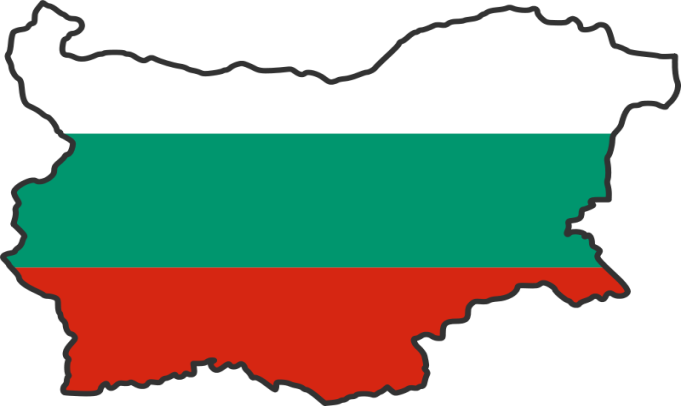 Ден първи -  22.09 – ПЕТЪК12:00 – 17:00  Подреждане на щандовете – участници от винарски изби (дегустация и продажба на вина и ракии), традиционни български произведения, традиционни занаяти (ковачество, дърворезба, грънчарство, ножарство и др.)17.00 – 20.00 – Пристигане на гостите, разглеждане на щандовете18:30-19:00 – Официално откриване на Фестивала: представяне на официалните гости, обявяване на програмата – Вилно селище Ягода*** и хотел Мура***Със специалното участие на автентичен ансамбъл от село Радуил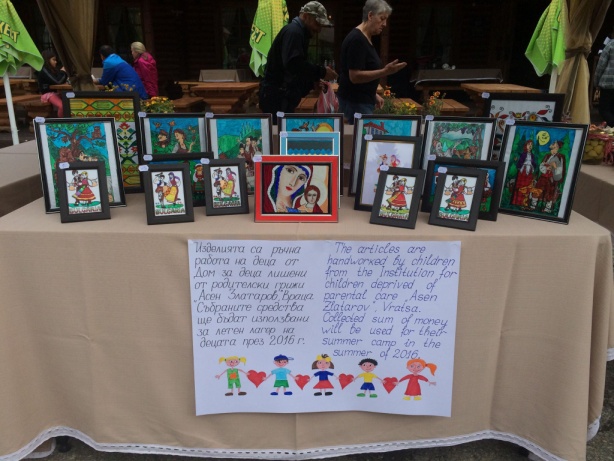 *През целия ден за вашето добро настроение ще се грижи DJ  20.30 –  Вечеря в ресторант „Ягода” 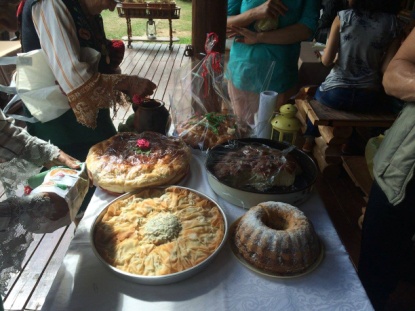 на свободна консумация по желание на гостите на събитието.18.00 – 21.00 ч – Вечеря на шведска маса в ресторант Мура или Бреза Ден втори – 23.09. – СЪБОТА10.00 – Нека празникът да започне: 10.30 – 11.30  – Демонстрация на месене и разточване на кори за баница и приготвяне на други традиционни гозби по уникални рецепти11.30 – 12:30 – Демонстрация на традиционни Български облекла 15:00 – 16:30 - уроци по български народни танци от ансамбъл за народни танци16.30 – 20:00 – Свободна програма, веселие с народни танци и песни – хотел Мура и Вилно селище Ягода ДЕГУСТАЦИЯ НА БЪЛГАРСКИ ТРАДИЦИОННИ ЯСТИЯ, РАДУИЛСКИ ГОЗБИ И ДОМАШНА ПОГАЧА, ЗЕЛНИЦИ И БАНИЦИ ОТ РЕГИОНА -  ВСЕКИ ДЕНСъс специалното участие на автентичен ансамбъл от село Радуил.*През целия ден за вашето добро настроение ще се грижи DJ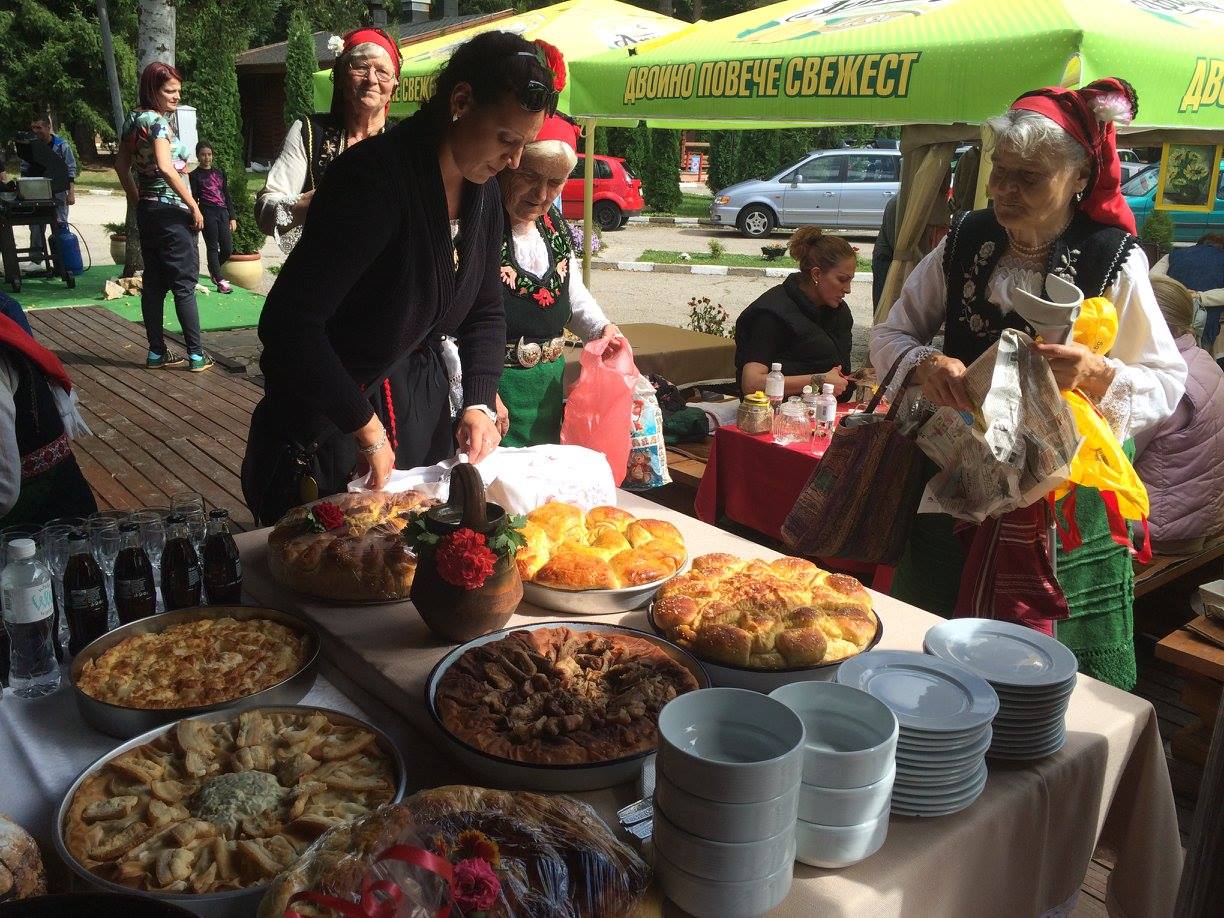 Ден трети – 24.09 – НЕДЕЛЯ 10.00  – Отваряне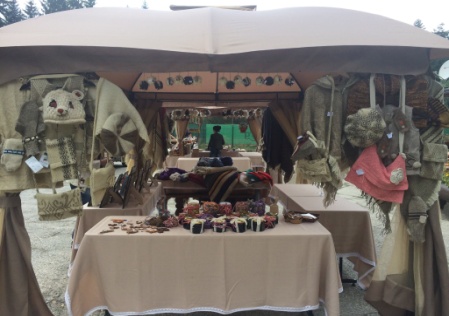 12.00  – официално закриване